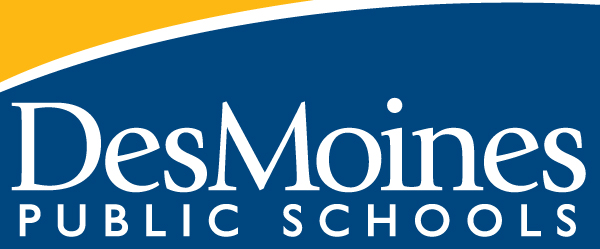 Standards-Referenced Grading BasicsOur purpose in collecting a body of evidence is to: • Allow teachers to determine a defensible and credible topic score based on a representation of student learning over time. • Clearly communicate where a student’s learning is based on a topic scale to inform instructional decisions and push student growth. • Show student learning of Level 3 targets through multiple and varying points of data • Provide opportunities for feedback between student and teacher. Scoring A collaborative scoring process is encouraged to align expectations of the scale to artifacts collected. Routine use of a collaborative planning and scoring protocol results in calibration and a collective understanding of evidence of mastery. Enough evidence should be collected to accurately represent a progression of student learning as measured by the topic scale. Teachers look at all available evidence to determine a topic score. All topic scores should be defensible and credible through a body of evidence. ***Only scores of 4, 3.5, 3, 2.5, 2, 1.5, 1, and 0 can be entered as Topic Scores.Some topics in ELA have clearly outline learning targets (3a, 3b, 3c) while others are listed with bullet points. Due to the nature of certain writing or speaking topics, these bullet points have been determined to act more like success criteria as they cannot be taught or assessed in isolation of the others. All bullet points are vital to the success of the overall standard and in student feedback but do not need to be reported out separately. Multiple OpportunitiesPhilosophically, there are two forms of multiple opportunities, both of which require backwards design and intentional planning. One form is opportunities planned by the teacher throughout the unit of study and/or throughout the semester. The other form is reassessment of learning which happens after completing assessment of learning at the end of a unit or chunk of learning (see information in SRG Handbook) Students will be allowed multiple opportunities to demonstrate proficiency. Teachers need reliable pieces of evidence to be confident students have a good grasp of the learning topics before deciding a final topic score. To make standards-referenced grading work, the idea of “multiple opportunities” is emphasized. If after these opportunities students still have not mastered Level 3, they may then be afforded the chance to reassess.Course MapDMACC Partnership Information 
Mission StatementIn order to better support students in their preparation for post-secondary education, some schools offer their Creative Writing course for dual-credit, meaning that the course confers both high school and college credit at the same time. This arrangement requires courses to be built in accordance with DMACC competencies and require students to enroll in the course, a process overseen by DMACC personnel working in conjunction with DMPS teachers.Alignment: ENG 221The following list indicates the Course Competencies required for DMACC’s ENG 221 “Creative Writing” course.Develop critical reading and writing skillsIdentify the elements of poetryApply the elements of poetry to the composition of poetryIdentify the elements of fictionApply the elements of fiction to the composition of fictionApply concepts and/or techniques from other student and/or professional writers to the composition of poetryCompose new poetic textApply concepts and/or techniques from other students and/or professional writers to the composition of fictionCompose new fiction textEvaluate one's own individual writing process to allow flexibility in writing poetry and fictionDemonstrate an understanding of a wide range of poetry and fictionDevelop an appreciation for the importance of creative writing in culture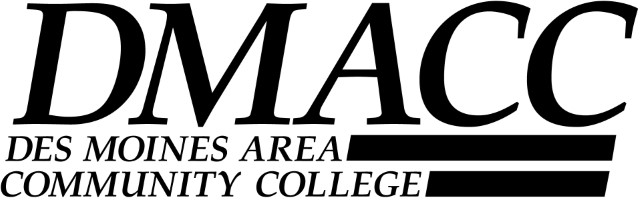 Request for Texts & Transfer of Materials: Novels or TextbooksTo streamline our transfer procedures and provide better accountability for the location of texts, please review these updates to our textbook policy. Current grade-level adopted textbooks are expected to be housed in buildings and accounted for yearly through the inventory process. A minimum of a class set for each instructor should be available in the building and checked out to teachers by name. Outdated adoptions are not supported by the district and no additional materials are available. Increased or decreased need can be initiated with the curriculum coordinator during yearly inventory.Classroom sets of novels are available through Central Stores. Please complete a Novel Requisition Request form and the Curriculum Coordinator will initiate a Transfer of Materials Form. Books should be scanned into your building by your textbook manager or librarian prior to distribution to students. Classroom sets should arrive in quantities of 40, or 15 for literature circle sets. Any loss of books at the end of usage must be indicated prior to return back to Central Stores for accurate records and replacement. Please DO NOT alter books in any way, including writing your name, numbering the spine, even using blue painters’ tape. This damages the resale value of the book and diminishes our investments. Classroom sets are intended to remain in the classroom. If a student needs to remove the book from the classroom, that book should be checked out to the student using the guidance Textbook Inventory Handbook. Teachers should not initiate a transfer request in Infinite Campus without the express permission of the building textbook manager or the curriculum coordinator.Evidence shows the student can...Topic ScoreDemonstrate all learning targets from Level 3 and Level 44.0Demonstrate all learning targets from Level 3 with partial success at Level 43.5Demonstrate all learning targets from Level 33.0Demonstrate at least half of the Level 3 learning targets2.5Demonstrate foundational* knowledge toward level 3 (could include Level 2 learning targets or success criteria)2.0Demonstrate some foundational* knowledge of Level 2 learning targets1.5Demonstrate fewer than half of the learning targets from Level 2 and none of the Level 3 learning targets1.0Produce no evidence appropriate to the learning targets at any level0“foundational” as defined on p. 6 of the grading handbook = “Targets written below the level of cognitive complexity of the standard and found in level 2”“foundational” as defined on p. 6 of the grading handbook = “Targets written below the level of cognitive complexity of the standard and found in level 2”Grading TopicContent StandardsCreative WritingWriting 3Developing WritingWriting 5Language 1Language 2Language 3Collaborating in DiscussionsSpeaking and Listening 1Analyzing Author’s CraftReading Literature 1Reading Literature 3Reading Literature 5Analyzing Complex LanguageReading Literature 4Reading Literature 6Language 5Creative WritingCreative WritingLEVEL 4: (ET)A level four task should include the following: prior learning; cognitive complexity; integrated skills; real world relevance; authentic application beyond the classroom.LEVEL 3 LEARNING GOAL: (AT)Students demonstrate they have the ability to write substantial pieces (such as poems or stories) to develop real or imagined experiences or events using effective techniques and well-chosen details that attend to the following criteria as appropriate to the genre of writing:Engage the reader by setting out a problem, situation, or observation and its significanceOrient the reader by establishing one or multiple points of view and introducing a narrator and/or charactersUse narrative techniques, such as dialogue, pacing, description, reflection, and multiple plot lines, to develop experiences, events, and/or charactersUse a variety of techniques to create a smooth sequence of events that build on one another to create a coherent whole and build toward a particular tone and outcomeUse precise words and phrases, telling details, and sensory language to convey a vivid picture of the experiences, events, setting, and/or charactersProvide a conclusion that follows from and reflects on what is experienced, observed, or resolved over the course of the narrativeStandard Language: CCSS ELA W.11-12.3Standard Language: CCSS ELA W.11-12.3Multiple OpportunitiesTeacher ClarificationsAcademic VocabularyCoherent, Organize, Reflection, Sensory DetailAdditional ResourcesDeveloping WritingDeveloping WritingLEVEL 4: (ET)A level four task should include the following: prior learning; cognitive complexity; integrated skills; real world relevance; authentic application beyond the classroom.LEVEL 3 LEARNING GOAL: (AT)Students demonstrate they have the ability to Develop writing by planning or outlining and conducting necessary research for background informationDevelop a plan for writing, focusing on what is most significant for a specific purpose and audienceStrengthen writing by revising for clarity, organization, tone, and to vary syntax for effectCreate an organizational structure that logically sequences claims and helps accomplish the purpose Produce clear and coherent writing in which the development is appropriate to the task, purpose and audience.Create multiple drafts, examining rough drafts and considering ways to revise through the addition or subtraction of material. Strengthen writing by editing for conventions of standard English grammar and usage as well as capitalization, punctuation, and spellingApply the stylistic conventions and expectations of the task or genreUse technology to produce, publish, and present individual or shared writing products in response to ongoing feedback, including new arguments or information Standard Language: CCSS ELA W.11-12.5Standard Language: CCSS ELA L.11-12.1Standard Language: CCSS ELA L.11-12.2Standard Language: CCSS ELA L.11-12.3Standard Language: CCSS ELA W.11-12.5Standard Language: CCSS ELA L.11-12.1Standard Language: CCSS ELA L.11-12.2Standard Language: CCSS ELA L.11-12.3Multiple OpportunitiesTeacher ClarificationsAcademic VocabularyPlanning, Revising, EditingAdditional ResourcesCollaborating in DiscussionsCollaborating in DiscussionsLEVEL 4: (ET)A level four task should include the following: prior learning; cognitive complexity; integrated skills; real world relevance; authentic application beyond the classroom.LEVEL 3 LEARNING GOAL: (AT)Students initiate and engage effectively in a range of collaborative discussions with diverse partners on topics and texts, building on others’ ideas and expressing their own clearly and persuasively:Come to discussions prepared, having read and researched material under study; explicitly draw on that preparation by referring to evidence from texts and other research on the topic to stimulate a thoughtful, well-reasoned exchange of ideasPropel conversations by posing and responding to questions that probe reasoning and evidence; ensure a hearing for a full range of positions on a topic; clarify, verify, or challenge ideas and conclusions; promote divergent and creative perspectivesRespond thoughtfully to diverse perspectives; synthesize comments, claims, and evidence made on other sides of an issue; resolve contradictions when possible; determine what additional information or research is required to deepen the investigation or complete the taskStandard Language: CCSS ELA SL.9-10.1Initiate and participate effectively in a range of collaborative discussions (one-on-one, in groups, and teacher-led) with diverse partners on grades 9-10 topics, texts, and issues, building on others' ideas and expressing their own clearly and persuasively.Standard Language: CCSS ELA SL.9-10.3Evaluate a speaker's point of view, reasoning, and use of evidence and rhetoric, identifying any fallacious reasoning or exaggerated or distorted evidence.Standard Language: CCSS ELA SL.9-10.1Initiate and participate effectively in a range of collaborative discussions (one-on-one, in groups, and teacher-led) with diverse partners on grades 9-10 topics, texts, and issues, building on others' ideas and expressing their own clearly and persuasively.Standard Language: CCSS ELA SL.9-10.3Evaluate a speaker's point of view, reasoning, and use of evidence and rhetoric, identifying any fallacious reasoning or exaggerated or distorted evidence.Multiple OpportunitiesThe subject matter of these collaborative discussions should be drawn from the skills students need to demonstrate in the reading standards. Observation of discussions should then be able to serve as evidence of both this topic and the associated reading topic. Teacher ClarificationsConsider this in 3 parts: Preparation, Presentation, Response. The clarifiers in the targets allow you to determine the nature of the conversation and which skills to focus on for the day’s assessment. Academic VocabularyPosing, Probe, Clarify, Verify, Challenge, Collegial, Prepare, SynthesizeAdditional ResourcesAnalyzing Author’s CraftAnalyzing Author’s CraftLEVEL 4: (ET)A level four task should include the following: prior learning; cognitive complexity; integrated skills; real world relevance; authentic application beyond the classroom.LEVEL 3 LEARNING GOAL: (AT)Students demonstrate they have the ability to:Analyze the impact of the author’s choices regarding how to develop and relate elements of a story or drama (for example, where a story is set, how the action is ordered, how the characters are introduced and developed)Describe the specific story elements in a text.Describe how the author use the story elements.Infer how one story element develops another story element (e.g., how setting affects characterization, how characterization affects theme, or how setting affects plot).Analyze how an author’s choices concerning how to structure specific parts of a text (for example, the choice of where to begin or end a story, the choice to provide a comedic or tragic resolution) contribute to its overall structure and meaning as well as its aesthetic impactDetermine whether the text is told in chronological order or another structure. Analyze how the author uses specific parts of the text to create an effect in a text. Justify how the author’s choice regarding structure affects the meaning of the text. (e.g. whether the author chooses to use chronological or disjointed order, what is the nature of the ending of the story)Cite textual evidence to support analysis of what a text says explicitly as well as to support inferences drawn from the text, including where the text leaves matters uncertainDistinguish between relevant and irrelevant evidence in a text Support analysis with inferences and evidence paraphrased from text with appropriate credit given to the sourceSupport analysis with inferences and evidence cited directly from textStandard Language: CCSS ELA RL.11-12.1Standard Language: CCSS ELA RL.11-12.3Standard Language: CCSS ELA RL.11-12.5Standard Language: CCSS ELA RL.11-12.1Standard Language: CCSS ELA RL.11-12.3Standard Language: CCSS ELA RL.11-12.5Multiple OpportunitiesTeacher ClarificationsNote that students can analyze one another’s writing to demonstrate these skills.Academic VocabularyStructure, Story ElementsAdditional ResourcesAnalyzing Complex LanguageAnalyzing Complex LanguageLEVEL 4: (ET)A level four task should include the following: prior learning; cognitive complexity; integrated skills; real world relevance; authentic application beyond the classroom.LEVEL 3 LEARNING GOAL: (AT)Students demonstrate they have the ability to:Analyze the impact of specific word choices on meaning and tone in a text, including words with multiple meanings or language that is particularly fresh, engaging, or beautifulIdentify words of artistic valueJustify why a specific word choice better communicates meaning and tone (as opposed to using a synonym)Analyze the role of figures of speech (for example, hyperbole, paradox) in a textIdentify specific examples of figures of speechAnalyze how examples shape the meaning of textAnalyze nuances in the connotations/meanings of words with similar denotations/definitions in a textDefine connotation and denotation.Identify tone of the text.Identify the connotations and denotations of a given word. Identify the meaning of the text.Identify specific words that impact meaning and tone in a text.Analyze the point of view in a text where distinguishing what is directly stated from what is really meant is required (satire, sarcasm, irony, or understatement)Identify specific examples of complex perspectivesAnalyze how examples from the text relate to a certain perspective and shape the meaning of a textDetermine the meaning conveyed by the perspectiveStandard Language: CCSS ELA RL.11-12.4Standard Language: CCSS ELA RL.11-12.6Standard Language: CCSS ELA L.11-12.5Standard Language: CCSS ELA RL.11-12.4Standard Language: CCSS ELA RL.11-12.6Standard Language: CCSS ELA L.11-12.5Multiple OpportunitiesTeacher ClarificationsThis topic encourages study of both fiction and non-fiction text.Academic VocabularySatire, Sarcasm, Irony, UnderstatementAdditional Resources